RYDZÓW 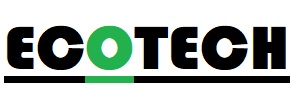 ZMIESZANE1512118,226,203,171,15,2912,269,237,211816TWORZYWA SZTUCZNE9653,292927262118151511PAPIER9653,292927262118151511SZKŁO9653,292927262118151511BIOODPADY      1512118,226,203,171,15,2912,269,237,211816WIELKOGABARYTOWE22 MARZEC22 MARZEC22 MARZEC22 MARZEC22 MARZEC